Kingsmead Neighbourhood Area PlanReferendum Information StatementA referendum relating to the adoption of the Kingsmead Neighbourhood Area Plan will be held on Thursday 4 May 2023.*The question which will be asked in the referendum is:“Do you want East Hertfordshire District Council to use the Neighbourhood Plan for Kingsmead Neighbourhood Area to help it decide planning applications in the neighbourhood area?”The referendum area is identified on the map which is included with this information statement.The referendum area is identical to the area which has been designated as the Kingsmead Neighbourhood Area.A person is entitled to vote in the referendum if on Monday 17 April 2023:He or she is entitled to vote in a local government election in the referendum area; andHis or her qualifying address for the election is in the referendum area. A person’s qualifying address is, in relation to a person registered in the register of electors, the address in respect of which he or she is entitled to be registered.The referendum expenses limit that will apply in relation to the referendum is £2620.13.  The number of persons entitled to vote in the referendum by which that limit has been calculated is 4,375. The referendum will be conducted in accordance with procedures which are similar to those used at local government elections.Copies of the specified documents, that is those documents listed below, may be viewed on our website at www.eastherts.gov.uk/kingsmeadnp from 27 March 2023.Paper copies of the specified documents are also available for inspection at East Herts District Council, Wallfields Offices, Hertford, SG13 8EQ- on a Tuesday and Thursday between 10am- 2pm. Alternatively, please call 01279 655261 to arrange an appointment. The specified documents are:The Kingsmead Neighbourhood Plan 2019 - 2033;The independent examiner’s report;A summary of the representations submitted to the independent examiner;A statement by the local planning authority that the plan meets the basic conditions and complies with the relevant legislation;A statement setting out general information on town and country planning including neighbourhood planning and the referendum;This information statement.* Subject to the decision to proceed to referendum being confirmed on expiry of the call-in period on 24 March.Published:  22 March 2023Richard Cassidy, Counting OfficerEast Herts Council, Wallfields, Pegs Lane, Hertford, SG13 8EQKingsmead Neighbourhood Plan Area (Area outlined in blue)The Kingsmead Neighbourhood Plan Area Designation is set out in the map below. Please note that on the recommendation of the Local Government Boundary Commission for England, Parliament have approved changes to the futural electoral arrangements in East Herts. Therefore, the boundaries of Kingsmead ward will change on 4 May 2023. However, the Kingsmead Neighbourhood Plan Area Designation will remain in place until such time that a further review or update of the Neighbourhood Plan is undertaken. 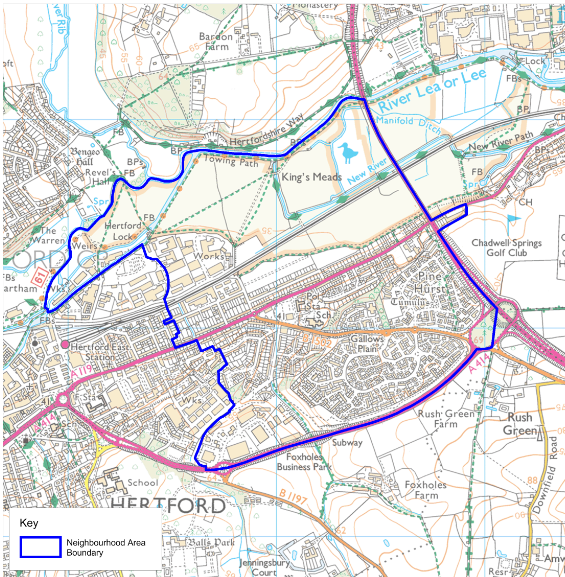 